Water Cycle QuizTrue/ FalseCircle whether or not the following statement is true or false1. True/ False When temperatures rise to a certain point, water becomes solid2. True/ False Water’s gas form is called ice3. True/ False Clouds are made up of ice and water vapor4. True/ False Hail is created inside the cloud5. True/ False we will run out of water completely at some point because it does not rain enough in CaliforniaMultiple Choice6. Transpiration occurs ina. humans   	b. insects   	c. animals	      d. plants7. The water cycle occursa. during the daytime       b. at night     	c. all the time   	d. when it is hot8. How many times can the water cycle repeat?a. twice 	b. fifty   	c. 500     	d. infinite number of times9. What is sea surface salinity?a. the concentration of salt at the oceans surface	b. sailing on the sea   c. study of the sea surface  	d. what’s under the surface of the sea10. What makes thawing happen?a. The ice is so slippery that it melts	b. the temperature warms up 	c. it’s so cold that it thaws  	d. the ice cracks and it thaws11. What source of energy evaporates the most water from Earth’s surface?a. volcanoes 	b. the sun  	c. lightning  	d. wind12. What controls whether water is a gas, liquid, or solid ice?a. the shape or size of the cup	   b. where it has been stored	c. if it is being used for irrigation	d. what its temperature is13. On what kind of day would you expect the most evaporation from the surface of a pond?___________________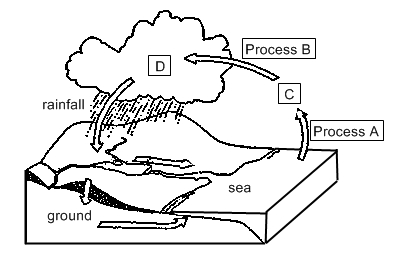 Use the diagram above to answer the following questions14. In what state of matter is C?__________________15. What is process A called?__________________